【外国人向け無料法律相談】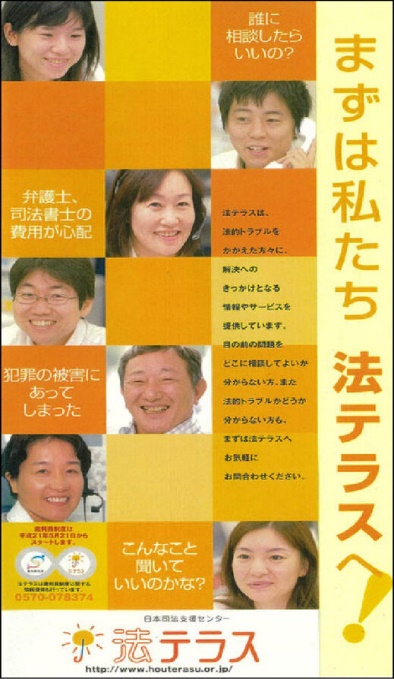 Messenger (Facebook)でも相談ができます　　　　　　　　　　　　　　　　　　　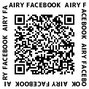 アカウント：AIRY山形県国際交流協会
ユーザーネーム：@airyamagata
https://www.facebook.com/airyamagata/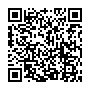 LINE 相談【友達追加】https://lin.ee/eNnxjMi日　時：毎月第4金曜日　10：00～12：00場　所：山形県外国人総合相談ワンストップセンター（山形県国際交流センター内）
山形県山形市城南町1-1-1霞城セントラル2階受　付：完全予約制　TEL　023-646-8861　FAX　023-646-8860
Mail: soudan@airyamagata.org相談料：無料対　象：山形県在住又は勤務の外国籍の方の法律相談担　当：山形県弁護士会所属弁護士H　 P：https://www.houterasu.or.jp/index.html